West Virginia Department of Environmental ProtectionDivision of Water and Waste ManagementComparison of Analytical Techniquesfor the Determination of Selenium (Se)2010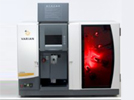              Atomic Absorption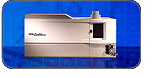 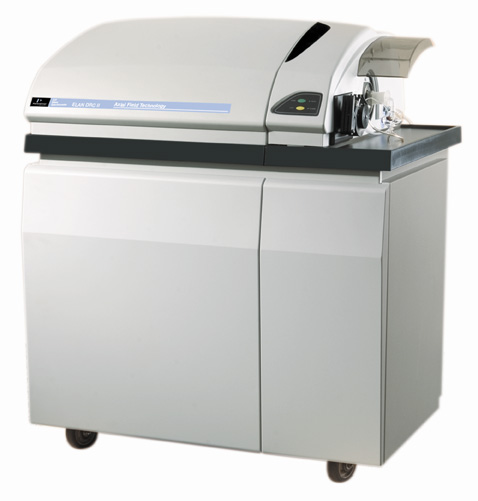          Inductively Coupled Argon Plasma (ICP)		ICP Mass Spectrometer (ICP-MS)  
WV Department of Environmental ProtectionDivision of Water and Waste Management601 57th Street SECharleston, WV  25304-2345304-926-0495                                                               Selenium analytical study conducted by WV DEP between April 2008 and June 2009.IntroductionIn recent years many more facilities with NPDES permits have received effluent limits and monitoring requirements for Selenium.  Members of the regulated community have since voiced their concerns about the ability of the environmental laboratory community to produce accurate data at the levels required.  Currently, the WQS for Se is 5 µg/L (47CSR2, Table 1).  5µg/L is very near the Method Detection Limit (MDL) for most analytical methods approved at 40CFR136.  In an effort to determine whether laboratories reporting Se data to WV DEP could accurately detect Se concentrations in the range of 5 µg/L, this study was initiated.West Virginia Department of Environmental Protection (WVDEP) personnel had received anecdotal evidence indicating a low bias for Se when Graphite Furnace Atomic Absorption (GFAA) was used for analysis.  Personnel had also received anecdotal evidence indicating a high bias for Se when Inductively Coupled Plasma/Mass Spectroscopy (ICP/MS) was used for analysis.  All samples collected for metals analysis for compliance purposes are sampled and preserved in accordance with 40CFR136 Table II.  They are then digested (heated to between 85 – 95° C in the presence of mineral acids) according to the method to be used to detect the metal.  40CFR136 lists the following for the analysis of Selenium:The ICP/AES method is not sensitive enough to reach the WQS.  The other approved methods can achieve the WQS with different challenges faced by each method.  The acceptable recovery and precision limits for each of the approved methods are:Method		Acceptable % Recovery  			PrecisionSM 3113 B			85-115					≤10% (variation)EPA 200.9			70-1301				≤20% (RPD)2EPA 200.8			70-130					≤20% (RPD)2SM 3114 B			85-115					≤20% (RPD)2	1.  70-130% is the recovery limit, 85-115% is advisory limit.  If recovery is outside 85-115% additional 	QC techniques should be employed.	2.  The method does not specify a precision limit.  20% RPD is the accepted limit for most analytical 	techniques when derived from matrix spike/matrix spike duplicate analyses.The Quality Assurance Program (QAP) staff was approached by Ken Politan of WV DEP Division of Mining and Reclamation with the situation in January 2008.  A review of Discharge Monitoring Reports (DMR) produced a population of laboratories routinely submitting Se data to WVDEP.  A consensus was formed that this population should be assessed to determine whether a bias was present.  The initial population of laboratories does not include all laboratories reporting data to WVDEP, only those routinely reporting Se on DMRs.  Laboratories on the state contract were included in later phases of the study in order to assess their performance.  The following laboratories participated in all or parts of this study:As the study progressed the number of labs was reduced due to the constraints of a “double-blind” evaluation study.Phase 1Phase I consisted of a single-blind Proficiency Test (PT) sample being provided to the laboratory for analysis.  WV DEP solicited bids from Proficiency Test Providers approved by American Association for Laboratory Accreditation.  A list of the approved providers can be found at:  http://www.nelac-institute.org/PT.php.  The successful bidder was Environmental Resource Associates, Inc. (ERA).  	The Phase I PT sample was custom prepared as a concentrate to be prepared at the laboratory by dilution to 1 liter producing a solution with a concentration of 5 µg/L.  ERA prepared the PT sample and shipped it to each lab with instructions on how to prepare the sample and supplemental instructions from WV DEP on how to analyze the sample and report the results.  A summary of the Phase I results is depicted below.Table 1Personnel at Mineral Laboratories indicated they had received the sample, but that the sample was misplaced, consequently, no data was received from this lab.  Central Testing, Inc. reported data after the close of the study time frame.  The result was received from Central Testing, Inc. and reviewed.  Central Testing, Inc. reported a value of 7.7 µg/L, which is 154% Recovery of the true value.  This result was produced using GFAA.  Since the data was received after the close and it would be considered an outlier, it is not included in the statistical review of the study data.  (Central Testing, Inc. closed its lab in January 2009)  Tra-Det, Inc. used the gaseous hydride/atomic absorption technique for determination of Se.  The data from Phase I used for review is depicted in the table below.Table 2The following chart gives a visual depiction of the data for raw results from Phase I.Chart 1.The following chart gives a visual depiction of the percent recovery data for raw results from Phase I.Chart 2.As one can see from this data, there is not a significant bias associated with either analytical technique.  In order to be considered a statistically relevant bias, one would need at least 20% difference between the recoveries reported.  The data received in Phase I was surprisingly accurate considering the difficulty normally encountered during the analysis of samples for Se.  However, one must bear in mind that these results were produced from a clean sample.  Furthermore, the laboratory knew it was a test sample and the laboratory was asked to analyze for one element, Selenium.Phase II	After reviewing the data from Phase I of the study it was apparent that Phase II would have to be implemented.  Phase II consisted of a double-blind PT study being supplied to the laboratory.  In order for a double-blind study to be effective, the laboratory must not know that the sample is a PT sample.  In order to accomplish this, an artificial sample was prepared by ERA.  The sample contained Se at 5µg/L, and the following elements at approximate concentrations; iron (Fe) – 2000 µg/L, manganese (Mn) – 500 µg/L, aluminum (Al) – 1000 µg/L, calcium (Ca) – 15000 µg/L, and magnesium (Mg) – 7500 µg/L.  This sample was prepared as a whole volume sample preserved with nitric acid (HNO3) just like a regular compliance sample.  WVDEP personnel also collected a non-acidified sample for submission with the PT sample in order to further sell the labs on the premise that this was a regular sample submission.  The values reported on the non-acidified sample were not assessed under this study protocol.  The samples were packaged on ice and delivered to the laboratories by WVDEP personnel or by contract carrier (FEDEX).  During Phase II of this study WVDEP was only able to assess those laboratories participating as WV vendors.  In other words, only those laboratories under contract with WVDEP to analyze samples could be assessed under a double-blind situation.  If WVDEP would have taken a sample to a laboratory that does not routinely analyze samples for WVDEP then the laboratory would have known that they were being assessed.  The one exception was American Electric Power-Dolan.  WVDEP did send a sample to them as a single-blind full volume sample in order to have a larger population of data for assessment by ICP/MS.The following table depicts the data used for evaluation under Phase II (5 µg/L).Table 3.As one can see the data was not as consistent when the laboratory was presented with a double-blind sample.  However, the premise that GFAA produces a low bias and ICP/MS produces a high bias is clearly not supported by the data.  Two labs reported Not Detected (ND) for this sample, one at a Method Detection Limit (MDL) of 2 µg/L (Acculab by GFAA) and one at 0.359 µg/L (Analabs by ICP/MS).The following chart gives a visual depiction of the raw results from Phase II including the ND results.Chart 3.The following chart gives a visual depiction of the percent recovery data for raw results from Phase II including the ND results.Chart 4.For the purposes of this study, the following table of data was used to determine bias according to the scope of the study, which was to determine what if any bias is present in analytical results reported by GFAA or ICP/MS.Table 4.With only one data point above the MDL available for assessment of ICP/MS data, no definite findings can be presented with respect to ICP/MS, however, one can still see that a high bias is not presented with this technique by the one laboratory reporting for this technique with a result above the MDL.  On the contrary, one could conclude a low bias since one of the labs did not detect the Se in the sample.  The median value reported by GFAA for Se was 4.5 µg/L, which is a 90.6 % recovery of the known concentration for the sample.  When one considers the MDL for this element is in the 1 to 2 µg/L range, 4.5 µg/L is indistinguishable from 5.0 µg/L when analyzed by GFAA.  In this phase of this study the result reported by ICP/MS was 4.4 µg/L, which is also indistinguishable from 5.0 µg/L due to the MDL.  Phase III	After a review of the Phase II data, WV DEP staff discussed the need to further assess the laboratories with a double-blind sample that more closely represented some of the high specific conductance, alkaline mine discharges in the state.  For Phase III two custom double-blind, full-volume samples were prepared by Wibby Environmental, Golden, CO.  One sample was prepared at 20 µg/L and one sample was prepared at 5 µg/L.  Both samples had the following constituents added in order to simulate a mine discharge:  Iron (Fe) – 2000 µg/L, Manganese (Mn) – 500 µg/l, Aluminum (Al) – 1000 µg/L, Calcium (Ca) – 15000 µg/L, Magnesium (Mg) – 7500 µg/L, Chloride – 5000 µg/L, and Sulfate – 300 µg/L.  (The sulfate concentration was supposed to be 300 mg/L)  Wibby prepared preserved portions at both concentrations and unpreserved portions at both concentrations.  The samples were tested by a referee laboratory to ensure the concentrations were accurate.  The samples were delivered to the labs in the same manner as was accomplished during Phase II, again, only those labs that routinely analyze samples for WV DEP were assessed.The following table depicts the data used for evaluation under Phase III for the 5 µg/L sample.Table 5.A review of the data revealed a problem with the results from Sturm Environmental.  Daniel Arnold contacted Sturm Environmental and determined that the laboratory may have received two samples at the 20 µg/L level as both samples they analyzed gave similar results.  Therefore, the data from Sturm Environmental was not included for the 5 µg/L evaluation.  It was also clear that there was a problem with the samples submitted to Tra-Det.  It appears that Sturm Environmental had two samples at 20 µg/L delivered to them and Tra-Det had two samples at 5 µg/L delivered to them.  So, the 5 µg/L data has two data points from Tra-Det and the 20 µg/L data has two data points from Sturm Environmental.The following chart gives a visual depiction of the raw results from Phase III 5 µg/L sample.Chart 5.The following chart gives a visual depiction of the percent recovery data for raw results from Phase III 5 µg/L sample.Chart 6.The following table depicts the data used for evaluation under Phase III for the 20 µg/L sample.Table 6.The following chart gives a visual depiction of the raw results from Phase III 20 µg/L sample.Chart 7.The following chart gives a visual depiction of the percent recovery data for raw results from Phase III 20 µg/L sample.Chart 8.A review of the Phase III data indicated problems with the analysis of Selenium and a decision was made to go forward with Phase IV.  Phase IVAfter a review of the Phase III data, WV DEP staff discussed the need to further assess the laboratories with a double-blind sample with a higher concentration of sulfate in the sample.  For Phase IV two custom double-blind, full-volume samples were prepared by Wibby Environmental, Golden, CO.  One sample was prepared at 20 µg/L and one sample was prepared at 5 µg/L.  Both samples had the following constituents added in order to simulate a high specific conductance, alkaline mine discharge:  Iron (Fe) – 2000 µg/L, Manganese (Mn) – 500 µg/l, Aluminum (Al) – 1000 µg/L, Magnesium (Mg) – 7500 µg/L, Chloride – 5000 µg/L, and Sulfate – 600 mg/L.  Calcium was present at approximately 180 mg/L because the source of the sulfate was CaSO4.  Wibby prepared preserved portions at both concentrations and unpreserved portions at both concentrations.  The samples were tested by a referee laboratory to ensure the concentrations were accurate.  The samples were delivered to the labs in the same manner as was accomplished during Phase II and III.The following table depicts the data used for evaluation under Phase IV for the 5 µg/L sample.Table 7.The following chart gives a visual depiction of the raw results from Phase IV 5 µg/L sample.Chart 9.The following chart gives a visual depiction of the percent recovery data for raw results from Phase IV 5 µg/L sample.Chart 10.The Phase IV samples were similar to the Phase III samples except for the concentrations of Calcium and sulfate ions.  In this situation GFAA did give a bias low recovery, however, the average recovery was well with the method recovery limits of 70-130%.  ICP/MS, on the other hand shows difficultly in detecting the Selenium in this matrix.  REI Consultants, Inc. was sent a single-blind whole volume sample to analyze by ICP/MS and gaseous hydride with atomic fluorescence detection.   The following table depicts the data used for evaluation under Phase IV for the 20 µg/L sample.Table 8.The following chart gives a visual depiction of the raw results from Phase IV 20 µg/L sample.Chart 11.The following chart gives a visual depiction of the percent recovery data for raw results from Phase IV 20 µg/L sample.Chart 12.A review of the 20 µg/L data shows, as did the 5 µg/L data, that when the concentration of the sulfate ion increases, so does the difficultly in accurately quantifying Selenium in the sample.  ConclusionIn the absence of interfering contaminants, any of the approved methods are satisfactory for analyzing Selenium.  However, in the presence of common mine-related interferences, GFAA and ICP/MS show difficultly in accurately quantifying Selenium.  ICP/MS appears to have difficultly even detecting Selenium in more contaminated samples, without using extraordinary techniques to examine each sample.  The gaseous hydride technique seems to generate the best data when used in a routine manner, regardless of whether the AA (Atomic Absorption) or AF (Atomic Fluorescence) detection technology is used, although this observation is based on a small sample set as only two laboratories assessed used this technique.If one is to generate acceptable data by GFAA in the presence of difficult matrices, some additional practices will have to be employed.  Method of Standard Additions (MSA) should give much better results than a single analysis in an analytical sequence.  At a minimum, a matrix spike will need to be analyzed with each sample and assessment of the matrix spike recovery used to determine if additional measures need to be taken to assure quality data.  If one is to generate acceptable data by ICP/MS in the presence of difficult matrices, some additional practices will have to be employed.  The analyst will have to review the raw data for each sample in detail.   Matrix spikes, dilutions, or MSA may need to be analyzed in order to qualify the data.For GFAA and ICP/MS mine related samples present inherent problems with detection and quantification of Selenium.  In order to generate accurate data, laboratories will have to increase the number of Quality Control samples analyzed by these techniques.  This will increase the cost per analysis for Selenium.Based on this study and other sources, recommendations for ensuring better quality selenium data when working with mining samples or samples with elevated levels of constituents will be forthcoming from the WV DEP, DWWM Laboratory Certification Program.This study was funded and conducted by West Virginia Department of Environmental Protection.  Any questions or concerns should be directed to:Daniel T. Arnold Program ManagerWVDEP, DWWM 601 57th Street S.E. Charleston, WV 25304 Daniel.T.Arnold@wv.gov  304-926-0499 ext. 1341.60. Selenium—Total,4mg/LDigestion4followed by:EPASM 18th & 19th SM 20thSM onlineASTMUSGS/AOAC/otherAA furnace3113 B3113 B–99D3859–98, 03 (B)I–4668–9849STGFAA200.9, Rev. 2.2 (1994)ICP/AES36200.7, Rev. 4.4 (1994)3120 B3120 B3120 B–99ICP/MS200.8, Rev. 5.4 (1994)D5673–03993.143AA gaseous hydride3114 B3114 B-97D3859-98, 03(A) I-3667-85 ACCULAB, INC P.O. Box 367 Mt. Gay, WV 25637  BIO-CHEM TESTING, INC  P.O. Box 634  Teays, WV   25569LaboratoryLaboratoryResultUnitsInstrumentAcculab, Inc.Acculab, Inc.4.7µg/LGFAAAEP – Dolan Chemical LaboratoryAEP – Dolan Chemical Laboratory4.8µg/LICP-MSAnalabs, Inc.Analabs, Inc.5.32µg/LICP-MSAppalachian Lab, Inc.Appalachian Lab, Inc.4.7µg/LGFAAAppalachian States Analytical, LLCAppalachian States Analytical, LLC5.10µg/LGFAACentral Testing, Inc.Central Testing, Inc.µg/LCompliance Monitoring Laboratories, Inc.Compliance Monitoring Laboratories, Inc.5.95µg/LGFAAMineral LaboratoriesMineral Laboratoriesµg/LREI Consultants, Inc.REI Consultants, Inc.4.52µg/LICP-MSREI Consultants, Inc.REI Consultants, Inc.4.40µg/LGFAASGS-NA, Mineral Services Division-SophiaSGS-NA, Mineral Services Division-Sophia4.7µg/LGFAAStandard Laboratories, Inc.Standard Laboratories, Inc.5.02µg/LGFAAStandard Laboratories, Inc.Standard Laboratories, Inc.5.4µg/LICP-MSStandard Laboratories, Inc. NEST DivisionStandard Laboratories, Inc. NEST Division4.56µg/LGFAASturm Environmental ServicesSturm Environmental Services4.37µg/LGFAATra-Det, Inc.Tra-Det, Inc.3.90µg/LGH-AAAverage4.82SD0.51RSD10.6%LaboratoryResultunitsDate Method% Rec.Appalachian Laboratories4.7µg/L4/25/2008GFAA94.0Appalachian States5.1µg/L4/30/2008GFAA102.0Standard Labs (NEST)4.56µg/L5/1/2008GFAA91.2REI Consultants4.4µg/L4/23/2008GFAA88.0Sturm Environmental4.37µg/L4/16/2008GFAA87.4Standard Labs (Charleston)5.02µg/L4/21/2008GFAA100.4Acculab4.7µg/L4/14/2008GFAA94.0Compliance Monitoring5.95µg/L4/22/2008GFAA119.0SGS4.7µg/L4/17/2008GFAA94.0REI Consultants4.52µg/L4/23/2008ICP-MS90.4American Elec. Power4.8µg/L5/12/2008ICP-MS96.0Analabs5.32µg/L4/26/2008ICP-MS106.4Tra-Det3.9µg/L4/29/2008GH-AA78Average, All data4.8µg/L95.4Average, GFAA4.8µg/L96.7Average, ICP/MS5.06µg/L97.6Average, Hydride3.9µg/L78Graphite Furnace AAICP- Mass SpecGaseous Hydride-AAGraphite Furnace AAICP- Mass SpecGaseous Hydride-AALaboratoryMDLResultunitsDate Instrument% Rec.Appalachian Laboratories2.36µg/L4/25/2008GFAA47.2Appalachian States5.3µg/L4/30/2008GFAA106.0Standard Labs (NEST)5.04µg/L5/1/2008GFAA100.8REI Consultants4.6µg/L4/23/2008GFAA92.0Sturm Environmental4.5µg/L4/16/2008GFAA90.0Standard Labs (Charleston)5µg/L4/21/2008GFAA100.0Acculab<20µg/L4/14/2008GFAA0.0Compliance Monitoring4.42µg/L4/22/2008GFAA88.4SGS5µg/L4/17/2008GFAA100.0American Elec. Power4.4µg/L5/12/2008ICP-MS88.0Analabs<0.3590µg/L4/26/2008ICP-MS0.0Tra-Det4µg/L4/29/2008GH-AA80.0Average, All data3.7µg/L73.9Average, GFAA4.0µg/L80.5Average ICP/MS2.2µg/L44.0Average Hydride4µg/L80.0Graphite Furnace AAICP- Mass SpecGaseous Hydride-AAGraphite Furnace AAICP- Mass SpecGaseous Hydride-AALabResultunitsDate Method% Rec.Appalachian Laboratories2.36µg/L4/25/2008GFAA47.2Appalachian States5.3µg/L4/30/2008GFAA106.0Standard Labs (NEST)5.04µg/L5/1/2008GFAA100.8REI Consultants4.6µg/L4/23/2008GFAA92.0Sturm Environmental4.5µg/L4/16/2008GFAA90.0Standard Labs (Charleston)5µg/L4/21/2008GFAA100.0Compliance Monitoring4.42µg/L4/22/2008GFAA88.4SGS5µg/L4/17/2008GFAA100.0American Elec. Power4.4µg/L5/12/2008ICP-MS88.0Average, All data4.590.3Average, GFAA4.590.6Average ICP/MS4.488.0LabMDLResultunitsMethod% Rec.Appalachian Laboratories4.63µg/LGFAA92.6Standard Labs (NEST)4.01µg/LGFAA80.2REI Consultants6.4µg/LGFAA128.0Acculab<20µg/LGFAA0.0Compliance Monitoring3.97µg/LGFAA79.4Tra-Det5.8µg/LGHAA116.0Tra-Det5.7µg/LGHAA114.0Average, All data4.4µg/L82.7Average, GFAA3.8µg/L76.0Average Hydride5.75µg/L115.0Referee4.9µg/LICP-MS98.0Graphite Furnace AAICP- Mass SpecGaseous Hydride-AAGraphite Furnace AAICP- Mass SpecGaseous Hydride-AALabResultunitsMethod% Rec.Appalachian Laboratories19µg/LGFAA95.0Standard Labs (NEST)13.38µg/LGFAA66.9REI Consultants23.7µg/LGFAA118.5Sturm Environmental19.7µg/LGFAA98.5Sturm Environmental19.4µg/LGFAA98.5Acculab2.26µg/LGFAA11.3Compliance Monitoring15.8µg/LGFAA79.0Average, All data16.2µg/L80.9Average, GFAA16.2µg/L80.9Referee20µg/LICP/MS100.0Graphite Furnace AAICP- Mass SpecGraphite Furnace AAICP- Mass SpecLabResultunitsInstrument% Rec.REI Consultants4.2µg/LGFAA84.0BioChem5.8µg/LGFAA116.0Sturm Environmental3.9µg/LGFAA78.0Acculab3.85µg/LGFAA77.0Standard Labs (NEST)4.01µg/LGFAA80.2REI Consultants<10µg/LICP/MS0.0Reliance - Bridgeport<10µg/LICP/MS0.0Analabs3.79µg/LICP/MS75.8Tradet5.7µg/LGHAA114.0REI Consultants4.8µg/LGHAF96.0Referee5.2µg/LICP/MS104.0Average, All data3.6µg/L72.1Average, GFAA4.4µg/L87.0Average ICP/MS1.3µg/L25.3Average Hydride5.25µg/L105.0Graphite Furnace AAICP- Mass SpecGaseous Hydride-AA or AFGraphite Furnace AAICP- Mass SpecGaseous Hydride-AA or AFLabResultunitsMethod% Rec.REI Consultants15µg/L200.975.0BioChem21.8µg/L200.9109.0Sturm Environmental17.7µg/L200.988.5Acculab6.5µg/L3113B32.5Standard Labs (NEST)9.88µg/L200.949.4REI Consultants17.2µg/L200.886.0Reliance - Bridgeport<10µg/L200.80.0Analabs14.7µg/L200.873.5REI Consultants17.8µg/L3114M89.0Tradet19.2µg/L311496.0Referee206020100.0Average, All data14.0µg/L69.9Average, GFAA14.2µg/L70.9Average ICP/MS10.6µg/L53.2Average Hydride18.5µg/L92.5Graphite Furnace AAICP- Mass SpecGaseous Hydride-AA or AFGraphite Furnace AAICP- Mass SpecGaseous Hydride-AA or AF